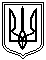 Миколаївська міська радаПостійна комісія міської ради зпитань містобудування, архітектуриі будівництва, регулюванняземельних відносин та екологіїПРОТОКОЛ10.12.2018  № 99Засідання постійної ,комісії міської ради з питань містобудування, архітектури і будівництва, регулювання земельних відносин та екології  Присутні депутати Миколаївської міської ради VII скликання:Голова постійної комісії – Концевой І.О.Секретар постійної комісії – Яковлєв А.В.Члени постійної комісії: Дюмін А.Г., Жайворонок С.І., Карцев В.М., Крісенко О.В., Кучеревська Т.В., Петров А.Г., Танасанов С.І.,             Таранова С.В. Запрошені та присутні:Цимбал А.А. – начальник управління містобудування та архітектури – головний архітектор м. Миколаєва;Єфименко О.В. - начальник управління земельних ресурсів Миколаївської міської ради;Нефьодов О.А. - заступник начальника управління містобудування та архітектури Миколаївської міської ради;Депутати ММР, представники преси, телебачення, громадськості та інші особи.ПОРЯДОК ДЕННИЙ:1. Організаційні питання.2. Розгляд звернень юридичних та фізичних осіб, які надані управлінням земельних ресурсів Миколаївської міської ради та управлінням містобудування та архітектури Миколаївської міської ради до постійної комісії міської ради з питань містобудування, архітектури і будівництва, регулювання земельних відносин та екології щодо оформлення правових документів на земельні ділянки.Доповідач: Цимбал А.А. – начальник управління містобудування та архітектури – головний архітектор м. Миколаєва; Єфименко О.В.-  начальник управління земельних ресурсів Миколаївської міської ради, Нефьодов О.А. - заступник начальника управління містобудування та архітектури Миколаївської міської ради.3.Розгляд звернень депутатів міської та керівників фракцій до постійної комісії міської ради з питань містобудування, архітектури і будівництва, регулювання земельних відносин та екології щодо оформлення правових документів на земельні ділянки.4.Розгляд звернень юридичних та фізичних осіб до постійної комісії міської ради з питань містобудування, архітектури і будівництва, регулювання земельних відносин та екології щодо оформлення правових документів на земельні ділянки.5. Розгляд звернень відділів, управлінь виконкому, адміністрацій районів та інших установ міста щодо оформлення правових документів на земельні ділянки та інше.                                                ПИТАННЯ ДО РОЗГЛЯДУ:      	                                    	Розділ 22. Розгляд звернень юридичних та фізичних осіб, які надані управлінням земельних ресурсів Миколаївської міської ради та управлінням містобудування та архітектури Миколаївської міської ради до постійної комісії міської ради з питань містобудування, архітектури і будівництва, регулювання земельних відносин та екології щодо оформлення правових документів на земельні ділянки (перенесені та нові питання  додаються).2.2. Від 27.08.2018 протокол №92 питання не розглядалось.       Від 24.09.2018 протокол №94 питання не розглядалось.  Від 01.10.2018 протокол №95 питання не розглядалось.                  Від 22.10.2018 протокол №96 питання не розглядалось.                   Від 19.11.2018 протокол №97 питання не розглядалось.Звернення управління містобудування та архітектури ММР щодо розгляду питання погодження ТОВ «Прайм-Миколаїв» місце попереднього розташування групи тимчасових споруд у кількості 2 шт. по 15 кв.м по вул. Миколаївській, поблизу будинку №15 в Інгульському районі міста Миколаєва для провадження підприємницької діяльності.РЕКОМЕНДОВАНО: Погодити.ПРИСУТНІ 10ЗА 7ПРОТИ 2 (Таранова С.В., Танасов С.І.)УТРИМАЛИСЬ 0Депутат ММР Петров А.Г. був відсутній під час голосування.Розділ 33. Розгляд звернень депутатів міської ради та керівників фракцій до постійної комісії міської ради з питань містобудування, архітектури і будівництва, регулювання земельних відносин та екології щодо оформлення правових документів на земельні ділянки.            3.1. Від 22.10.2018 протокол №96 розгляд питання перенесено.                    Від 19.11.2018 протокол №97 розгляд питання перенесено.                   Від 03.12.2018 протокол №98 розгляд питання перенесено.          Звернення депутата ММР Жайворонка С.І. щодо розгляду земельних відносин між ДЮСШ №3 та ФОП «Баришевський А.В.» та підготовки до опалювального сезону ДЮСШ №3, а також щодо самовільного зайняття ФОП «Баришевський А.В.» земельних ділянок ДЮСШ №3.               Лист від адміністрації Заводського району ММР (вх.№7029 від 09.10.18) щодо розірвання договору оренди земельної ділянки за адресою вул. Погранична, 43-В, на якій здійснює свою підприємницьку діяльність ФОП Баришевський А.В.РЕКОМЕНДОВАНО: На чергове засідання постійної комісії запросити Баришевського А.В.        Управлінню земельних ресурсів ММР підготувати проект рішення про відмову у продовженні ФОП Баришевський А.В. оренди земельної ділянки за адресою вул. Погранична, 43-В.ПРИСУТНІ 10ЗА 9ПРОТИ 0УТРИМАЛИСЬ 0Депутат ММР Петров А.Г. був відсутній під час голосування.         3.2.1. Депутат ММР Яковлєв А.В. ініціював розгляд питання, щодо можливості створення на території міста Миколаєва муніципального ринку, власником якого буду міська громада. Слухали:      - депутата ММР Яковлєва А.В., який зауважив, що необхідно земельні ділянки які знаходяться на даний час на балансі КП ММР «Міське ринкове господарство» залишити на балансі КП ММР «Міське ринкове господарство» та розглянути можливість створення на деякій частині території КП муніципального ринку, метою якого було б, передача в оренду підприємцям або особам які здійснюють торгову діяльність по пільговій ціні або взагалі безкоштовно в залежності від категорії громадян;    - депутат ММР Крісенко О.В., підтримав зауваження депутата Яковлєва А.В., та додав, що такий підхід до даної ситуації послугує як альтернатива для підприємців у збережені своєї підприємницької діяльності та допоможе зменшити кількість МАФів, що діють на території міста.       РЕКОМЕНДОВАНО: Заступнику міського голови Андрієнко Ю.Г. вийти на сесію Миколаївської міської ради з пропозицією створення робочої групи для вивчення даного питання, метою роботи якої буде здійснення перевірки та аналізу показників прибутковості діяльності       КП ММР «Міське ринкове господарство» за останні 3 роки, та прорахує можливі показники прибутковості для міського бюджету у разі передачі земельних ділянок які знаходяться на даний час на балансі КП ММР «Міське ринкове господарство» у оренду.ПРИСУТНІ 10ЗА 10ПРОТИ 0УТРИМАЛИСЬ 0         3.2.2. Депутат ММР Дюмін А.Г. зауважив, що діяльність КП «Дочірнє підприємство стоматологічної поліклініки № 2» не приносить прибутку до міського бюджету. РЕКОМЕНДОВАНО: на чергове засідання постійної комісії з питань містобудування архітектури і будівництва, регулювання земельних відносин та екології запросити головного лікаря та директора КП ММР «Стоматологія №3».ПРИСУТНІЗАПРОТИ УТРИМАЛИСЬ3.3. Депутат ММР Концевой І.О., повідомив, що до нього як до депутата міської ради звернулись представники підприємства «Експертні системи», стосовно порушення управлінням містобудування та архітектури ММР термінів на розгляду  заяви щодо оформлення правових документів на продовження договору оренди на користування земельною ділянкою та підготовки висновку.РЕКОМЕНДОВАНО:Начальнику управління містобудування та архітектури – головному архітектору м. Миколаєва Цимбалу А.А. провести службову перевірки та надати інформацію щодо посадової особи яка порушила термін розгляду документів дозвільного характеру підприємства «Експертні системи».Директору департаменту з надання адміністративних послуг ММР Лазарєву Д.А. надати інформацію та копію документів, що підтверджують звернення до міського голови та до спеціально уповноваженого органу з питань дозвільної системи щодо фактів порушень терміну розгляду документів дозвільного характеру по вищезазначеному питанню.Звернутись до державної регуляторної служби України щодо розгляду зазначеного питання.Управлінню містобудування та архітектури ММР підготувати та надати на розгляд комісії перелік заяв щодо оформлення правових документів в яких порушено термін розгляду та відпрацювання.Управлінню містобудування та архітектури ММР розглянути та відпрацювати усі заяви щодо оформлення документів дозвільного характеру  наявні в управлінні у термін до 17.12.18ПРИСУТНІ 10ЗА 10ПРОТИ 0УТРИМАЛИСЬ 0Розділ 44. Розгляд звернень юридичних та фізичних осіб до постійної комісії міської ради з питань містобудування, архітектури і будівництва, регулювання земельних відносин та екології щодо оформлення правових документів на земельні ділянки.4.1. Від 22.10.2018 протокол №96 питання не розглядалось.        Від 19.11.2018 протокол №97 питання не розглядалось.                 Від 03.12.2018 протокол №98 розгляд питання перенесено.Звернення  гр. Веричевої К.С. щодо порушень керівництвом ринку «Факел» та про передачу земельної ділянки по вкл. Генерала Карпенка, 51б площею 6494 кв.м місту.РЕКОМЕНДОВАНО:----ПРИСУТНІЗАПРОТИ УТРИМАЛИСЬРозгляд питання перенесено.           4.2. Від 22.10.2018 протокол №96 питання не розглядалось.                     Від 19.11.2018 протокол №97 питання не розглядалось.          Звернення ініціативної групи підприємців ринку «Факел» щодо включення до порядку денного чергової сесії Миколаївської міської ради питання Про надання дозволу суб’єкту господарювання на виготовлення технічної документації із землеустрою щодо встановлення (відновлення) меж земельної ділянки в натурі (на місцевості) по Заводському району м. Миколаєва, а саме:         «Надати згоду громадській організації «Факел» - фонду сприяння молодим науковцям і обдарованій молоді» на відновлення меж земельної ділянки орієнтовною площею 2424 кв.м, у межах земельної ділянки, проект відведення якої затверджено рішенням міської ради від 20.05.2005 № 33/32, з метою передачі ділянки в оренду для закінчення будівництва 2 черги ринку-торгового комплексу по вул. Генерала Карпенка,51- в до виникнення містобудівних потреб в наданій земельній ділянці.РЕКОМЕНДОВАНО:----ПРИСУТНІЗАПРОТИ УТРИМАЛИСЬРозгляд питання перенесено.Розділ 55. Розгляд звернень відділів, управлінь виконкому, адміністрацій районів та інших установ міста щодо оформлення правових документів на земельні ділянки та інше.22.11.2018 за вх.№ 7606 лист від управління містобудування та архітектури ММР щодо виконання рекомендації постійної комісії, наданої 19.11.2018 протокол №97, щодо розгляду пропозиції депутата ММР        Солтиса О.П. відмовити ТОВ ВКФ «Бізнес-Реал» у продовженні оренди земельної ділянки, повідомляють, що на зазначеній у проекті рішенні (s-zr-614/54) згідно з договором оренди №33 від 05.03.2013 не розміщалися раніше і на теперішній час відсутні будь-які прибудови чи інші споруди. Земельна ділянка використовується тимчасово і сезонно для розміщення літнього майданчику біля стаціонарного об’єкту громадського харчування по вул. Нікольській, 54, який належить суб’єкту підприємницької діяльності на правах приватної власності (кадастровий план земельної ділянки додається).Питання стосовно розроблення комплексного підходу щодо усіх прибудов, наявних в місті Миколаєві, їх інвентаризації, а також питання направлення орендарям земельних ділянок на вул. Соборній листів про відмову у продовженні договорів оренди прийнято управлінням містобудування та архітектури міської ради до відома та врахування в подальшій роботи з урахуванням дотримання вимог діючого законодавства та державних будівельних норм, стандартів та інше.РЕКОМЕНДОВАНО: Погодити проект рішення (s-zr-614/54), та винести на чергове засідання сесії Миколаївської міської ради.ПРИСУТНІ 10ЗА 7ПРОТИ  0УТРИМАЛИСЬ 2 (таранова С.В., Танасов С.І.)Депутат ММР Петров А.Г. був відсутній під час голосування.  5.2. Від 25.06.2018 протокол №87 питання не розглядалось.          Від 09.07.2019 протокол №89 питання не розглядалось.          Від 23.07.2018 протокол №91 питання не розглядалось.   Від 27.08.2018 протокол №92 питання не розглядалось.   Від 24.09.2018 протокол №94 питання не розглядалось.   Від 01.10.2018 протокол №95 питання не розглядалось.    Від 22.10.2018 протокол №96 питання не розглядалось.    Від 19.11.2018 протокол №97 питання не розглядалось.                   Від 03.12.2018 протокол №98 розгляд питання перенесено.Управління містобудування та архітектури ММР (вх.№5755 від 14.06.18) звертається з проханням розглянути проект рішення міської ради «Про внесення змін та доповнень до рішення Миколаївської міської ради від 14.02.2013 №25/20 «Про затвердження Порядку розміщення пересувних тимчасових споруд для впровадження підприємницької діяльності на території м. Миколаєва».РЕКОМЕНДОВАНО:----ПРИСУТНІЗАПРОТИ УТРИМАЛИСЬРозгляд питання перенесено.          5.3. Від 23.07.2018 протокол №91 питання не розглядалось.   Від 27.08.2018 протокол №92 питання не розглядалось.   Від 24.09.2018 протокол №94 питання не розглядалось.   Від 01.10.2018 протокол №95 питання не розглядалось.                   Від 22.10.2018 протокол №96 питання не розглядалось.                    Від 19.11.2018 протокол №97 питання не розглядалось.                   Від 03.12.2018 протокол №98 розгляд питання перенесено.         Управління земельних ресурсів ММР (від 13.07.2018 вх.№6149) направляє до відома технологічні та інформаційні картки розроблені УЗР ММР за результатами Протоколу робочої комісії щодо перегляду нормативних документів регулюючих сферу земельних відносин в м. Миколаєві від 16.03.2018РЕКОМЕНДОВАНО:----ПРИСУТНІЗАПРОТИ УТРИМАЛИСЬРозгляд питання перенесено.    5.4. Від 24.09.2018 протокол №94 питання не розглядалось.    Від 01.10.2018 протокол №95 питання не розглядалось.    Від 22.10.2018 протокол №96 питання не розглядалось.     Від 19.11.2018 протокол №97 питання не розглядалось.                    Від 03.12.2018 протокол №98 розгляд питання перенесено.Лист від управління охорони здоров’я ММР (вх. №6780 від 14.08.2018) щодо розгляду проекту рішення міської ради «Про припинення діяльності міської дитячої поліклініки №3 м. Миколаєва та міської дитячої поліклініки №4 в результаті реорганізації шляхом їх приєднання до міської дитячої лікарні №2» s-zd-039».РЕКОМЕНДОВАНО: До відома.ПРИСУТНІ 10ЗА 9ПРОТИ 0УТРИМАЛИСЬ 0Депутат ММР Петров А.Г. був відсутній під час голосування.5.5. Від 24.09.2018 протокол №94 питання не розглядалось.Від 01.10.2018 протокол №95 питання не розглядалось.               Від 22.10.2018 протокол №96 питання не розглядалось.                Від 19.11.2018 протокол №97 питання не розглядалось.                Від 03.12.2018 протокол №98 розгляд питання перенесено.Лист управління містобудування та архітектури Миколаївської міської ради від 30.08.2018 №17-3290 (вх. №6661 від 03.09.2018) щодо розгляду інформації на виконання доручення комісії з питань містобудування, архітектури і будівництва, регулювання земельних відносин та екології (протокол №90 від 16.07.18) стосовно розміщення тимчасових споруд поблизу зупинки громадського транспорту ринок «Колос» та наявності правоустановчих документів на користування земельними ділянками.РЕКОМЕНДОВАНО: начальнику управління містобудування та архітектури – головному архітектору м. Миколаєва Цимбалу А.А. розробити дизайн та схему розміщення тимчасових споруд на території поблизу зупинки громадського транспорту ринок «Колос».         ПРИСУТНІ 10ЗА 9ПРОТИ 0УТРИМАЛИСЬ 0Депутат ММР Петров А.Г. був відсутній під час голосування.5.6.  Від 24.09.2018 протокол №94 питання не розглядалось. Від 01.10.2018 протокол №95 питання не розглядалось.                Від 22.10.2018 протокол №96 питання не розглядалось.                 Від 19.11.2018 протокол №97 питання не розглядалось.                 Від 03.12.2018 протокол №98 розгляд питання перенесено.Лист управління земельних ресурсів Миколаївської міської ради від 07.09.2018 №02-03/3033 (вх. №6722 від 11.09.2018) щодо інформації наданої на звернення від 03.09.2018 № 02-03/3033 (№432), згідно наданих повноважень, стосовно надання інформації щодо земельної ділянки по вул. Генерала Карпенка, 51-В.РЕКОМЕНДОВАНО:----ПРИСУТНІЗАПРОТИ УТРИМАЛИСЬРозгляд питання перенесено.5.7.  Від 24.09.2018 протокол №94 питання не розглядалось. Від 01.10.2018 протокол №95 питання не розглядалось.                Від 22.10.2018 протокол №96 питання не розглядалось.                 Від 19.11.2018 протокол №97 питання не розглядалось.                 Від 03.12.2018 протокол №98 розгляд питання перенесено. Лист робочої групи з підвищення ефективності взаємовідносин підприємств море господарського комплексу з громадою м. Миколаєва від 05.09.2018 №2 (вх. №11565/02.02.01-15/14/18 від 07.09.2018) щодо розгляду пропозицій з метою усунення негативного впливу суттєвого перевантаження існуючої залізничної та автомобільної інфраструктури міста.РЕКОМЕНДОВАНО: Міському голові Сєнкевичу О.Ф. включити до складу робочої групи з підвищення ефективності взаємовідносин підприємств море господарського комплексу з громадою   м. Миколаєва членів постійної комісії з питань містобудування, архітектури і будівництва, регулювання земельних відносин та екології.       ПРИСУТНІ 10ЗА 8ПРОТИ 0УТРИМАЛИСЬ 1 (Крісенко О.В.)Депутат ММР Петров А.Г. був відсутній під час голосування.          5.8. Від 22.10.2018 протокол №96 питання не розглядалось.                    Від 19.11.2018 протокол №97 питання не розглядалось.                   Від 03.12.2018 протокол №98 розгляд питання перенесено.Лист від управління державного архітектурно-будівельного контролю ММР (вх. №7369 від 06.11.18) щодо розгляду питання Про внесення змін до рішення Миколаївської міської ради від 23.02.2017 № 16/32 «Про затвердження Положень про виконавчі органи Миколаївської міської ради».РЕКОМЕНДОВАНО:----ПРИСУТНІЗАПРОТИ УТРИМАЛИСЬРозгляд питання перенесено.      5.9. Від 03.12.2018 протокол №98 розгляд питання перенесено.     Лист департаменту з надання адміністративних послуг ММР (вх. № 7617 від 23.11.18) щодо розгляду проекту рішення міської ради «Про затвердження Положення про інформаційну систему «Реєстр територіальної громади міста Миколаєва».РЕКОМЕНДОВАНО: До відома.ПРИСУТНІ 10ЗА 10ПРОТИ 0УТРИМАЛИСЬ 0. Заслухали заступника начальника управління земельних ресурсів ММР Пільника Є.С. який повідомив, що за час роботи тимчасової контрольної комісії з вивчення питання законності функціонування автозаправних станцій, у тому числі газових, на території м.Миколаєва було виявлено та підготовлено      по 9 об’єктах 9 проектів рішень про відмову у продовженні договорів оренди на земельні ділянки на яких незаконно функціонують газові автозаправні станції, які вже попередньо розглядались на засіданні постійної комісії з питань містобудування архітектури і будівництва, регулювання земельних відносин та екології протокол №95 від 01.10.2018 та було погоджено відмову (додаються). РЕКОМЕНДОВАНО: Управлінню земельних ресурсів ММР підготувати та надати депутату ММР Яковлєву А.В. для вивчення зазначених 9 проектів рішень та підготувати проекти рішень про відмову у продовженні договорів оренди на земельні ділянки по вул. Одеське шосе, 92/2 та вул. Садова, 6/2 на яких розміщуються незаконні автозаправні станції.Юридичному департаменту ММР підготувати та надати інформацію на адресу постійної комісії з питань містобудування, архітектури і будівництва, регулювання земельних відносин та екології по переліку зазначених вище об’єктів (у кількості 11), вказати коли департаменту стало відомо про діяльність цих незаконних автозаправних станцій; які заходи було вчинено департаментом щодо припинення їх діяльності; чи звертався юридичний департамент до суду щодо розірвання договорів оренди на земельні ділянки на яких функціонують зазначені автозаправні станції, у разі якщо департаментом не було ініційовано позивних заяв до суду з даного питання -  роз’яснити причини.Голові тимчасової контрольної комісії з вивчення питання законності функціонування автозаправних станцій, у тому числі газових, на території м.Миколаєва Мішкуру С.С. ініціювати винесення на розгляд чергової сесії Миколаївської міської ради 11 зазначених проектів рішень.ПРИСУТНІ 10ЗА 10ПРОТИ 0УТРИМАЛИСЬ 0Голова постійної комісії                                                                 І.О. КонцевойСекретар постійної комісії                                                            А.В. Яковлєв5.1.(s-zr-614/54) Про   продовження юридичній особі оренди земельної ділянки  для тимчасового розміщення споруд та малих архітектурних форм без оформлення права власності на нерухоме майно у  Центральному   районі м. МиколаєваВилучено з проекту порядку денного 47-ої чергової сесії Миколаївської міської ради VІІ скликання за пропозицією депутата        Солтиса О.П.ТОВ ВКФ  «Бізнес-Реал»Адреса  ділянки:вул. Соборна, поблизу бару, що розташований у будинку №54 по вул. НікольськійПлоща:68 кв.м